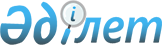 О внесении изменений и дополнений в постановления Правительства Республики Казахстан от 2 февраля 2010 года № 62 и от 2 февраля 2010 года № 63Постановление Правительства Республики Казахстан от 29 июля 2010 года № 758

      Правительство Республики Казахстан ПОСТАНОВЛЯЕТ:



      1. Внести в некоторые решения Правительства Республики Казахстан следующие изменения и дополнения:



      1) в постановлении Правительства Республики Казахстан от 2 февраля 2010 года № 62 "Об утверждении Правил использования целевых текущих трансфертов из республиканского бюджета 2010 года областными бюджетами на субсидирование повышения продуктивности и качества продукции животноводства":



      в Правилах использования целевых текущих трансфертов из республиканского бюджета 2010 года областными бюджетами на субсидирование повышения продуктивности и качества продукции животноводства, утвержденных указанным постановлением:



      в пункте 3:



      слова "кумыса, шубата, баранины, конины" заменить словами "конины и тонкой шерсти";



      слова "пищевого яйца и тонкой шерсти" заменить словами ", пищевого яйца, кумыса, шубата";



      в подпункте 4) пункта 5 слова "кумыс и шубат," исключить;



      в пункте 9 слова "20 февраля" заменить словами "25 июня";



      в пункте 10 слова "25 февраля" заменить словами "25 июня";



      2) в постановлении Правительства Республики Казахстан от 2 февраля 2010 года № 63 "Об утверждении Правил использования целевых текущих трансфертов из республиканского бюджета 2010 года областными бюджетами на поддержку племенного животноводства":



      в Правилах использования целевых текущих трансфертов из республиканского бюджета 2010 года областными бюджетами на поддержку племенного животноводства, утвержденных указанным постановлением:



      в пункте 11 слова "20 февраля" заменить словами "25 июня";



      в пункте 12 слова "25 февраля" заменить словами "25 июня".



      2. Настоящее постановление вводится в действие по истечении десяти календарных дней после первого официального опубликования.      Премьер-Министр

      Республики Казахстан                       К. Масимов
					© 2012. РГП на ПХВ «Институт законодательства и правовой информации Республики Казахстан» Министерства юстиции Республики Казахстан
				